§5954-A.  Aggregation service1.  Authority.  In addition to its other enumerated powers, but subject to the limitations imposed under subsection 2, the bank, on behalf of or in partnership with one or more governmental units or nonprofit corporations organized under the Internal Revenue Code, Section 501, may aggregate governmental units and nonprofit corporations to purchase in bulk electricity, petroleum products, fuel oil and natural gas.[PL 2005, c. 190, §1 (AMD).]2.  Conditions; limitations.  In exercising its authority under subsection 1, the bank:A.  Is subject to all applicable provisions of law, including the provisions of Title 35‑A relating to aggregators of customers of electricity;  [PL 1999, c. 231, §2 (NEW).]B.  Must provide to any entity to whom it offers to provide services under subsection 1 notice that the entity is under no obligation to accept any of the services and that no other service provided by the bank is conditional upon or affected by the entity's acceptance or rejection of the offer;  [PL 1999, c. 231, §2 (NEW).]C.  May not extend credit or vary the terms of credit based on an entity's acceptance or rejection of an offer by the bank to provide services pursuant to subsection 1; and  [PL 1999, c. 231, §2 (NEW).]D.  May not encourage or otherwise seek to persuade any entity to accept any services offered by the bank pursuant to subsection 1, if the entity has an application with the bank for a loan, until after the bank has taken final action on approving or rejecting the application.  [PL 1999, c. 231, §2 (NEW).][PL 1999, c. 231, §2 (NEW).]SECTION HISTORYPL 1999, c. 231, §2 (NEW). PL 2005, c. 190, §1 (AMD). The State of Maine claims a copyright in its codified statutes. If you intend to republish this material, we require that you include the following disclaimer in your publication:All copyrights and other rights to statutory text are reserved by the State of Maine. The text included in this publication reflects changes made through the First Regular and First Special Session of the 131st Maine Legislature and is current through November 1. 2023
                    . The text is subject to change without notice. It is a version that has not been officially certified by the Secretary of State. Refer to the Maine Revised Statutes Annotated and supplements for certified text.
                The Office of the Revisor of Statutes also requests that you send us one copy of any statutory publication you may produce. Our goal is not to restrict publishing activity, but to keep track of who is publishing what, to identify any needless duplication and to preserve the State's copyright rights.PLEASE NOTE: The Revisor's Office cannot perform research for or provide legal advice or interpretation of Maine law to the public. If you need legal assistance, please contact a qualified attorney.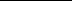 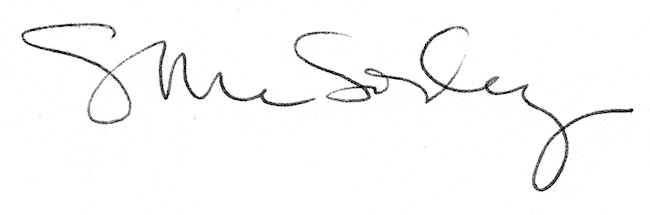 